Arbeistsgruppe [Name der jeweiligen Arbeitsgruppe]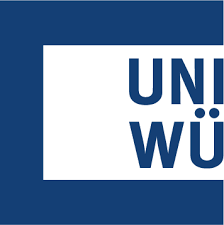 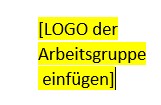 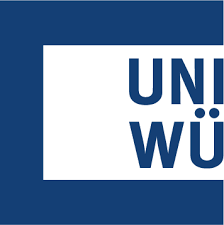 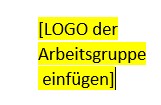 [Name Professor:in]Julius-Maximilians-Universität WürzburgAnsprechpartner:in für eventuelle Rückfragen:> Name des Versuchsleiters / der Versuchsleiterin <E-Mail: >E-Mail der Versuchsleitung <DatenschutzgrundverordnungArbeitsgruppe [Name der jeweiligen Arbeitsgruppe] Ihnen stehen gemäß DSGVO sog. Betroffenenrechte zu, d. h. Rechte, die Sie als im Einzelfall betroffene Person ausüben können. Diese Rechte können Sie gegenüber der Universität Würzburg geltend machen. Sie ergeben sich aus der DSGVO: 
Recht auf Widerruf der Einwilligung Art. 7 Abs. 3 DSGVO
Sie haben das Recht, Ihre Einwilligung jederzeit gegenüber der verantwortlichen Stelle zu widerrufen. Dies hat zur Folge, dass die Datenverarbeitung, die auf dieser Einwilligung beruht, für die Zukunft nicht mehr fortgeführt werden darf. 
Recht auf Auskunft, Art. 15 DSGVO 
Sie haben das Recht auf Auskunft über die Sie betreffenden gespeicherten personenbezogenen Daten. 
Recht auf Berichtigung, Art. 16 DSGVO 
Wenn Sie feststellen, dass falsche Daten zu Ihrer Person verarbeitet werden, können Sie Berichtigung verlangen. Unvollständige Daten müssen unter Berücksichtigung des Zwecks der Verarbeitung vervollständigt werden. 
Recht auf Löschung, Art. 17 DSGVO 
Sie haben das Recht, die Löschung Ihrer Daten zu verlangen, wenn bestimmte Löschgründe vorliegen. Dies ist insbesondere der Fall, wenn diese zu dem Zweck, zu dem sie ursprünglich erhoben oder verarbeitet wurden, nicht mehr erforderlich sind oder Sie Ihre Einwilligung widerrufen. 
Recht auf Einschränkung der Verarbeitung, Art. 18 DSGVO 
Sie haben das Recht auf Einschränkung der Verarbeitung Ihrer Daten. Dies bedeutet, dass Ihre Daten zwar nicht gelöscht, aber gekennzeichnet werden, um Ihre weitere Verarbeitung oder Nutzung einzuschränken. 
Recht auf Datenübertragbarkeit, Art. 20 DSGVO 
Sie haben das Recht, die Daten, die Sie uns zur Verfügung gestellt haben, in einem gängigen elektronischen Format von uns zu verlangen.
Recht auf Widerspruch gegen unzumutbare Datenverarbeitung, Art. 21 DSGVO 
Sie haben grundsätzlich ein allgemeines Widerspruchsrecht auch gegen rechtmäßige Datenverarbeitungen, die im öffentlichen Interesse liegen, in Ausübung öffentlicher Gewalt oder aufgrund des berechtigten Interesses einer Stelle erfolgen. 
Recht auf Beschwerde bei einer Aufsichtsbehörde, Art. 77 DSGVO 
Sie haben das Recht sich unbeschadet eines anderweitigen verwaltungsrechtlichen oder gerichtlichen Rechtsbehelfs bei einer Aufsichtsbehörde zu beschweren. 
Die zuständige Aufsichtsbehörde lautet: 
Der Bayerische Landesbeauftragte für den Datenschutz, 
Postfach 221219, 
80502 München, 
E-Mail: poststelle@datenschutz-bayern.de, 
www.datenschutz-bayern.de 
Mitteilung gem. Art. 13 DSGVO Behördlicher Datenschutzbeauftragter: 
Datenschutzbeauftragter der Universität Würzburg 
Sanderring 2, 97070 Würzburg 
Tel.: 0931/31-0 
datenschutz@uni-wuerzburg.de Verantwortliche: 
Julius-Maximilians-Universität Würzburg Sanderring 2, 97070 Würzburg Tel.: 0931/31-0 info@uni-wuerzburg.deZweck der Verarbeitung: 
>Zweck der Verarbeitung nennen, z.B. Bachelorarbeit<
Rechtsgrundlage der Verarbeitung: 
Art. 6 Abs. 1 DSGVO 
Berechtigtes Interesse gem. Art. 6 Abs. 1 DSGVO 
Die betroffene Person hat ihre Einwilligung zu der Verarbeitung der sie betreffenden personenbezogenen Daten für einen oder mehrere bestimmte Zwecke gegeben. 
Dauer der Speicherung personenbezogener Daten: 10 Jahre 
Übermittlung der Daten an Dritte:  Ja		 NeinBei „Ja“, an welche Dritte____________________________________________________________Übermittlung der Daten an Drittländer oder internationale Organisationen: Ja		 NeinBei „Ja“, an welche Dritte____________________________________________________________
Ihre weiteren Rechte gem. DSGVO insb. Recht auf Auskunft, Berichtigung, Löschung gemäß Art. 15 bis 21 der DSGVO können Sie hier einsehen: 
https://www.uni-wuerzburg.de/universitaet/rechtsgrundlagen/datenschutzbeauftragter/betroffenenrechte-gem-dsgvo/